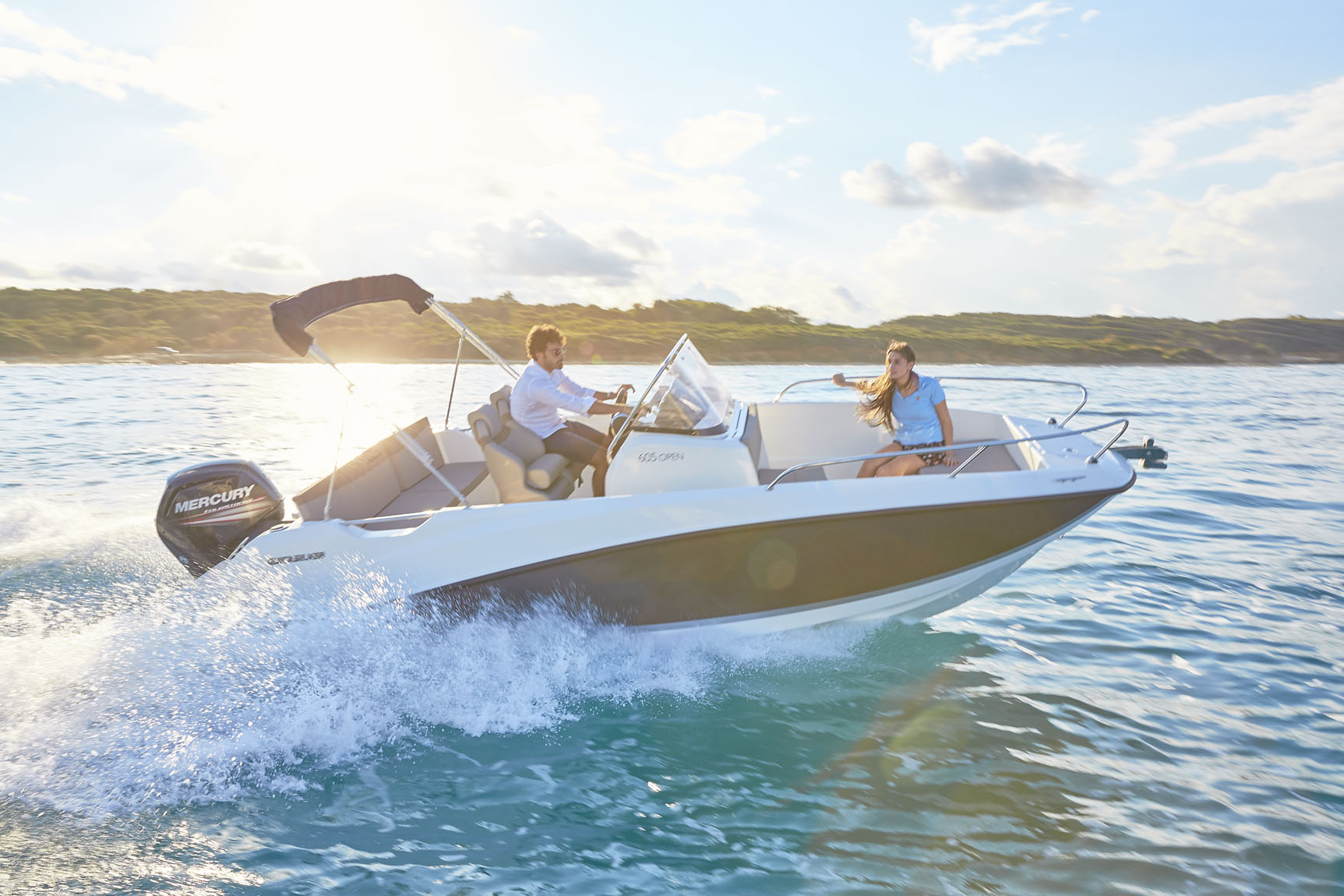 Quicksilver Activ 605 Open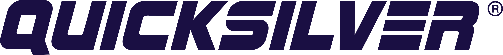 Specifications:	  €  35.450,-Length: 	5.95	mWidth:	2.40	mEstimated draft:	0.38	mDry Weight:	1.067	kgFuel tank volume:	160	LThis boat is standard equipped with the following options: Mercury F115 PKOB Pre-RiggingBow RollerSwim LadderNavigation LightsForward Line/Anchor LockerSelf Bailing CockpitRod HoldersSwim Platforms12v Electrical SocketSmartCraft Speedometer/TachometerAft Bench SeatPilot Seat with Flip Bolster and SwivelCo-pilot SeatCockpit CushionsStorage below Aft SeatSingle Battery SystemElectric & Manual Bilge PumpHydraulic SteeringFire ExtinguisherVesselView MobileDelivery Package: Fire extinguisher, registration number, 4 fenders, 4 fender lines, 4 mooring lines, 50 liters of fuel.
Engine Options:Mercury F115 CT	€	1.030,-Mercury F150	€	3.370.-Options & Accessories:Freight	€	2.140,-Flexiteek Flooring	€	3.280,-Hull Color (Dark Grey)	€	1.030,-Ski Pole	€	720,-Swim Platform Extensions with Flexiteek 	€	870,-Swim Platform Extensions	€	700,-Bow Sun Lounge Side Extension	€	550,-Bow Kit*	€	980,-Stereo Fusion with 2 speakers	€	860,-Simrad GPS/Chart Plotter Cruise 7 with HDI Transducer	€	1.330,-DAB Stereo Kit with Antenna	€	280,-Active Trim	€	860,-Leaning Post with 12v Cool Box	€	300,-Cockpit Shower	€	750,-Motor Bracket	€	340,-Bow Electrical Windlass	€	2.520,-Mooring Kit	€	350,-Bimini	€	1.450,-SMART Edition**	€	4.540,-Canvas options:Transport Cover	€	1.550,-Console & Bolster Seats Cover	€	500,-Console & Leaning Post Cover	€	660,-*	Convertible Bow Sun Lounge, Bow Cushions, Bow Table**	Bimini, Ski Pole, Stereo Fusion With 2 Speakers, Cockpit Shower, Bow Kit (Convertible Bow Sun Lounge, Bow Cushions, Bow Table), Mooring Kit